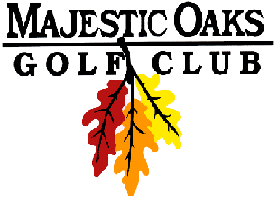 Tournament Summary SheetChili Open4 Man GalvestonFinal ResultsOctober 13, 2018Team 1st Dan Johnson, Jeff Linner, Mickey Keller, Nate Prosser	Score:-14 		$80 per player		Team 2nd 		Tom Commers, Mark Patnode, Mike Kuduk, Jim WeidnerScore: -9     		$60 per player		Team 3rd		Paul Thompson, Mike Epstein, Mark Roy, John Elwood	Score:-8		 	$50 per playerTeam 4th Adam Erickson, Jon Walberg, Joe Beaudette, Nick Johnson		Score: -7*		$25 per player*  Indicates Scorecard Playoff WinnerClosest-to-Pin  $ 20 per player	# 4 		Mark Roy	# 8 		Mike Kuduk 	# 12 	Kathryn VanArragon	# 15 	Mitchell ThurnerTeam Net Skins  	$15 per SkinNet 7 on 11	Valentini, Hyduke, Valentini, ValentiniNet 7 on 13	Valentini, Hyduke, Valentini, ValentiniNet 5 on 16	Valentini, Hyduke, Valentini, ValentiniNet 7 on 3	Kuduk, Commers, Weidner, PatnodeNet 9 on 7	Kuduk, Commers, Weidner, PatnodeNet 10 on 8 Kuduk, Commers, Weidner, PatnodeNet 10 on 5	Prosser, Keller, Linner, JohnsonNet 11 on 15 Prosser, Keller, Linner, JohnsonNet 7 on 1	Downing, McLaughlin, Olsen, OakdenNet 10 on 9	Downing, McLaughlin, Olsen, OakdenNet 9 on 2	Mueller, Mueller, Heselton, MahlbergNet 10 on 4	Mueller, Mueller, Heselton, MahlbergNet 11 on 12 Meissner, Schultz, Bauer, ThurnerNet 9 on 18	Thompson, Elwood, Epstein, Roy	